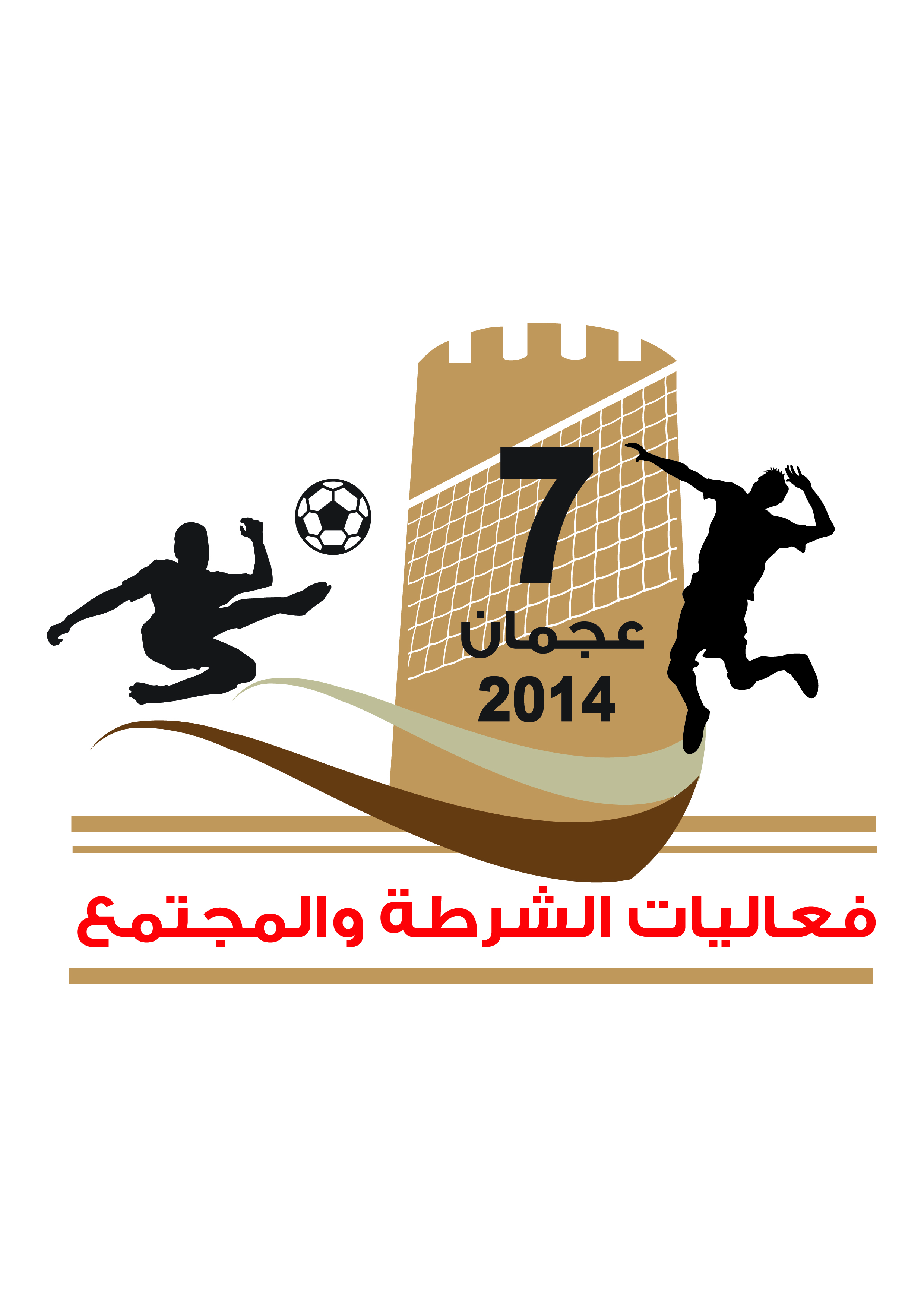 الفعاليات الرياضية الشرطة والمجتمع استمارة تسجيل مسابقة الكرة الطائرة الشاطئية لفريق ....................................................يرجى التكرم بإرسال الاستمارات بعد تعبئتها على فاكس رقم 4445929 – 02الفعاليات الرياضية الشرطة والمجتمع استمارة تسجيل مسابقة كرة القدم الشاطئية  لفريق................................................................يرجى التكرم بإرسال الاستمارات بعد تعبئتها على فاكس رقم 4445929 – 02الفعاليات الرياضية الشرطة والمجتمع استمارة تسجيل مسابقة شد الحبل الشاطئي لفريق.................................................................يرجى التكرم بإرسال الاستمارات بعد تعبئتها على فاكس رقم 4445929 – 02الفعاليات الرياضية الشرطة والمجتمع استمارة تسجيل مسابقة الكرة الطائرة الشاطئية  (طلبة المدارس) لفريق.................................................................يرجى التكرم بإرسال الاستمارات بعد تعبئتها على فاكس رقم 4445929 – 02الفعاليات الرياضية الشرطة والمجتمع استمارة تسجيل مسابقة كرة القدم الشاطئية  (طلبة المدارس) لفريق......................................................يرجى التكرم بإرسال الاستمارات بعد تعبئتها على فاكس رقم 4445929 – 02الفعاليات الرياضية الشرطة والمجتمع استمارة تسجيل مسابقة شد الحبل الشاطئي (طلبة المدارس ) لفريق..............................................يرجى التكرم بإرسال الاستمارات بعد تعبئتها على فاكس رقم 4445929 – 02مأسماء اللاعبين123ملاحظة:ملاحظة:التسجيل العام 3 لاعبين.اللعب 2 لاعبان.الاحتياط  لاعب.سلامة اللاعبين من الناحية الطبية (الكشف الطبي ) تتحملها الجهة المسؤولة عن الفريقإرفاق صور شخصية لكل لاعب .اعتماد المسئولاعتماد المسئولالاسم:رقم الهاتف المتحرك :التوقيع:HRD-QP-37/01رقم الإصدار :03تاريخ الإصدار: 5/5/2014مأسماء اللاعبين123456789101112ملاحظة:ملاحظة:التسجيل العام 12 لاعبين.اللعب 5 لاعبين.الاحتياط 7 لاعبين.سلامة اللاعبين من الناحية الطبية (الكشف الطبي ) تتحملها الجهة المسؤولة عن الفريقارفاق صور شخصية لكل لاعب .اعتماد المسئولاعتماد المسئولالاسم:الاسم:رقم الهاتف المتحرك :رقم الهاتف المتحرك :التوقيع:التوقيع:HRD-QP-37/02رقم الإصدار :03تاريخ الإصدار: 5/5/2014مأسماء اللاعبين 123456789101112ملاحظة:ملاحظة:التسجيل العام  12   لاعبين.اللعب 8  لاعبين.الاحتياط   4   لاعبين.سلامة اللاعبين من الناحية الطبية (الكشف الطبي ) تتحملها الجهة المسؤولة عن الفريق أرفاق صور شخصية لكل لاعب .اعتماد المسئولاعتماد المسئولالاسم:رقم الهاتف المتحرك :التوقيع:HRD-QP-37/03رقم الإصدار :03تاريخ الإصدار: 5/5/2014مأسماء اللاعبين1234ملاحظة:ملاحظة:التسجيل العام 6  لاعبين.اللعب 4  لاعبين.الاحتياط 2 لاعبين.سلامة اللاعبين من الناحية الطبية (الكشف الطبي ) تتحملها الجهة المسؤولة عن الفريقارفاق صور شخصية لكل لاعب .اعتماد المسئولاعتماد المسئولالاسم:رقم الهاتف المتحرك :التوقيع:HRD-QP-37/04رقم الإصدار :03تاريخ الإصدار: 5/5/2014مأسماء اللاعبين123456789101112ملاحظة:ملاحظة:التسجيل العام 12 لاعبين.اللعب 5 لاعبين.الاحتياط 7 لاعبين.سلامة اللاعبين من الناحية الطبية (الكشف الطبي ) تتحملها الجهة المسؤولة عن الفريقارفاق صور شخصية لكل لاعب .اعتماد المسئولاعتماد المسئولالاسم:رقم الهاتف المتحرك :التوقيع:HRD-QP-37/05رقم الإصدار :03تاريخ الإصدار: 5/5/2014مأسماء اللاعبين123456789101112ملاحظة:ملاحظة:التسجيل العام  12   لاعبين.اللعب 8  لاعبين.الاحتياط   4   لاعبين.سلامة اللاعبين من الناحية الطبية (الكشف الطبي ) تتحملها الجهة المسؤولة عن الفريق ارفاق صور شخصية لكل لاعب .اعتماد المسئولاعتماد المسئولالاسم:رقم الهاتف المتحرك :التوقيع:HRD-QP-37/06رقم الإصدار :03تاريخ الإصدار: 5/5/2014